PARENT/GUARDIAN CONSENT FOR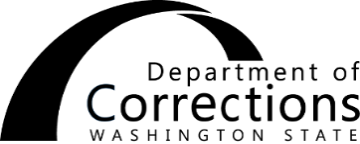 MINOR VISIT AND/OR ESCORTPERMISO DEL PADRE/GUARDIAN LEGAL PARAVISITA DE UN MENOR Y/O ACOMPAÑANTE     		     	__Incarcerated individual name/Nombre del interno	DOC number/Número del DOCThis form will not be completed by the incarcerated individual.  Attach this completed form to DOC 20-181 Minor Visitor Application and/or DOC 21-415 Extended Family Visit Application/Acknowledgment.  To update authorized escorts for an approved minor visitor, submit this completed form to dochqvisitunit@doc1.wa.gov.Este formulario será completado por parte del individuo encarcelado. Adjunte este formulario completo al DOC 20-181 Solicitud de Visita de Menores y/o DOC 21-415 Solicitud/Reconocimiento de Visita a Familia Extendida. Para actualizar los acompañantes autorizados para un visitante menor aprobado, envié este formulario completo a dochqvisitunit@doc1.wa.gov.A notarized signature from the legal authority is required to process the minor visitor form. I affirm that I have legal authority to make decisions on behalf of the minor(s) listed below.  I understand that visits in prison are likely contact visits, but may be no-contact visits.Una firma notarizada de parte de la autoridad legal es requerida para procesar el formulario de un visitante menor de edad. Es necesario un permiso notariado por escrito, de la autoridad legal de un menor antes de que el niño(a) pueda visitar a una persona encarcelada. Se requiere la firma de la autoridad legal para procesar el formulario de visitante del menor.  Entiendo que las visitas en la cárcel son probablemente visitas de contacto físico permitido, pero puede ser visitas sin contacto físico.As legal authority, I authorize the following individuals to escort the minor(s) listed on this form to visit the above named incarcerated individual.Como autoridad legal, yo autorizo a las siguientes personas para acompañar al menor(es) listados en este formulario para visitar al individuo encarcelado nombrado(a) anteriormente.Anyone who will be escorting the minor(s), including the minor(s) parents, must be listed on this form.Cualquier persona quien escoltará al menor(es), incluyendo los padres del menor(es), deben estar listados en este formulario.Sign in the presence of a Public Notary/Firme en presencia de un notario públicoLegal authority name (print)/Nombre De La Autoridad Legal (Letra Imprenta)Signature/Firma	Date/FechaI do swear either from personal knowledge or from satisfactory evidence, that the signature on this form is that of the person before me as named in this document.Yo juro por conocimiento personal o por obtener pruebas satisfactorias, que la firma en este formulario es la de la persona que comparece ante mí como esta nombrado en el documento.SUBSCRIBED AND SWORN BEFORE ME THIS  	     	 OF/DE	     	SUSCRITO Y JURADO ANTE MI ESTE	Day/Dia	Month, Year/Mes, AñoNotary seal is not required when submitted by Department of Children, Youth, and Families (DCYF) for a minor who is in the care of the State.  The signature of the DCYF caseworker is required.Departamento de infancia, juventud, y familias (DCYF, por sus siglas in ingles) para un menor que está en cuidado del estado. La firma del personal de DCYF es requerida.	SEAL/SELLO			NOTARY PUBLIC signature/Firma del Notario	Notary Public in and for the state of:      		NOTARIO PUBLICO en y para el estado de	County of//Condado de:      		Name:      		Nombre del notario (letra imprenta)	My commission expires:      		Mi comisión caducaThe contents of this document may be eligible for public disclosure.  Social Security Numbers are considered confidential information and will be redacted in the event of such a request.  This form is governed by Executive Order 16-01, RCW 42.56, and RCW 40.14.El contenido de este documento puede calificar para la revelación pública.  Se consideran confidenciales los Números de Seguro Social y se eliminarán en caso de tal petición.  Este formulario queda gobernado por la Orden Ejecutiva 16-01, RCW 42.56 y RCW 40.14.Distribution:  ORIGINAL - Imaging fileMinor name (print)Nombre del Menor (Letra imprenta)Month and year of birthMes y año de nacimientoMinor name (print)Nombre del Menor (Letra imprenta)Month and year of birthMes y año de nacimientoAdult escort name (print)Nombre del Acompañante Adulto (Letra imprenta)Month and year of birthMes y año de nacimientoRelationshipto minorRelacion con el menorAdult escort name (print)Nombre del Acompañante Adulto (Letra imprenta)Month and year of birthMes y año de nacimientoRelationshipto minorRelacion con el menorLEGAL AUTHORITY CONSENT/CONSENTIMIENTO DE LA AUTORIDAD LEGAL